12:30p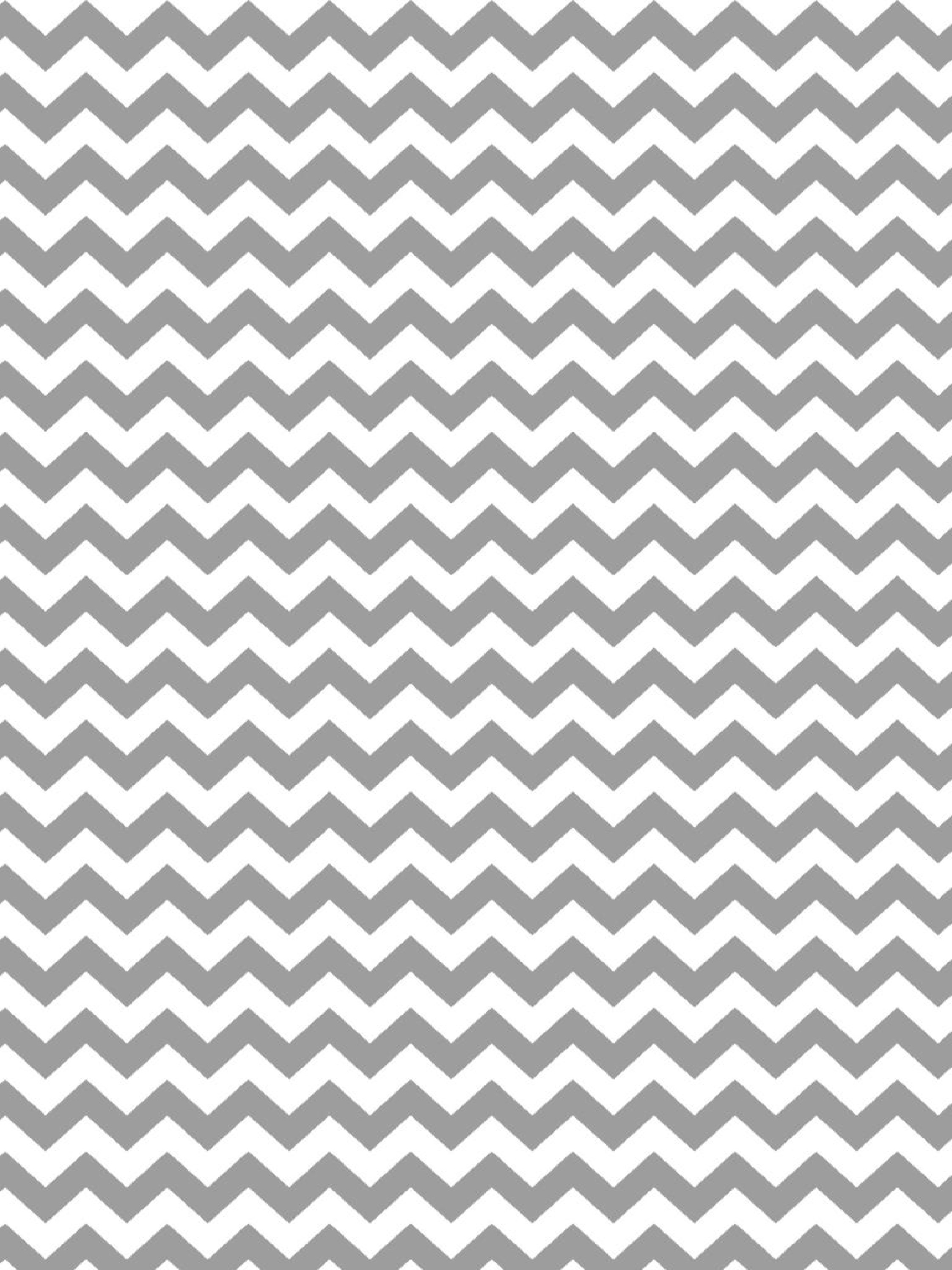 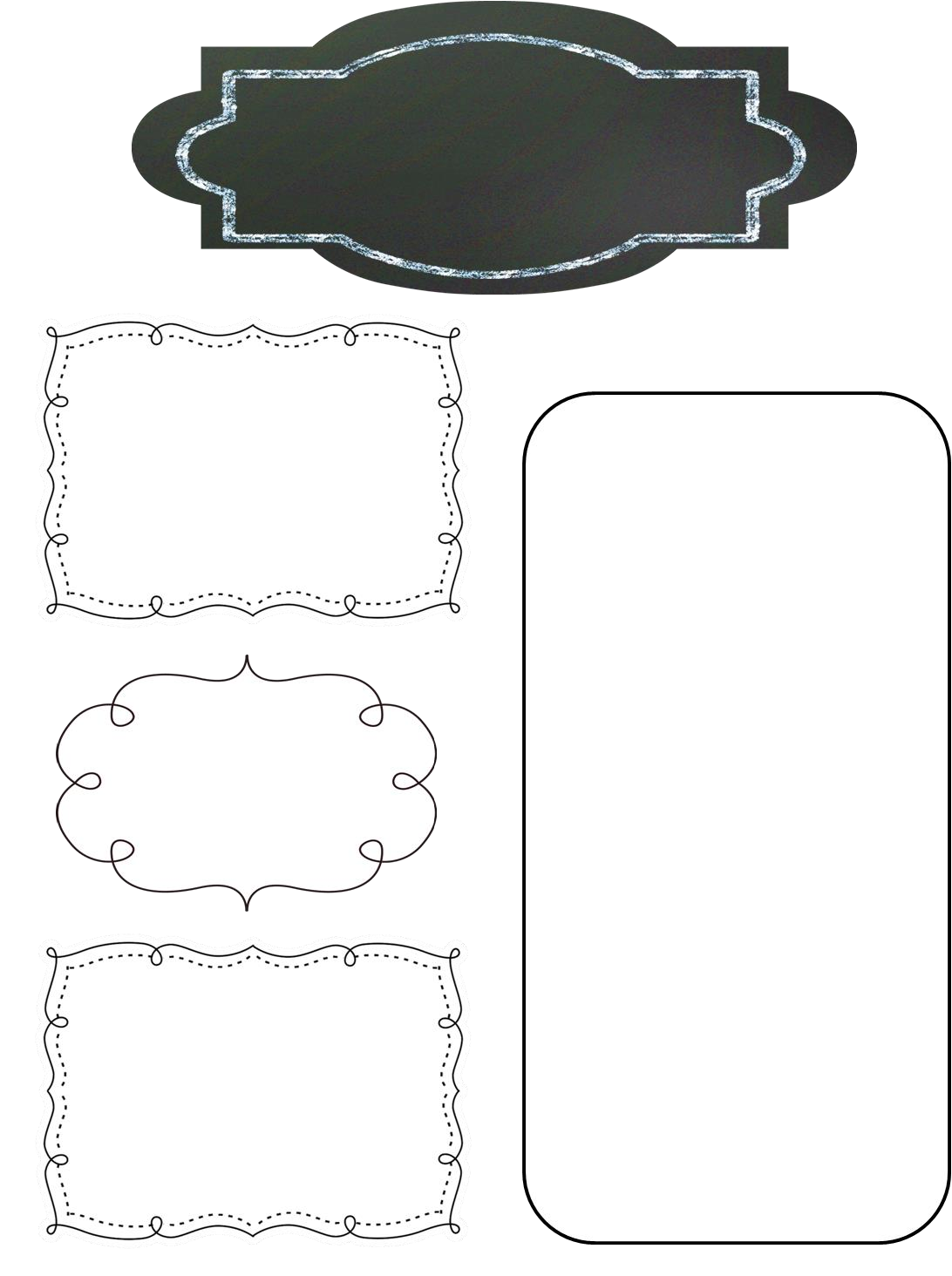 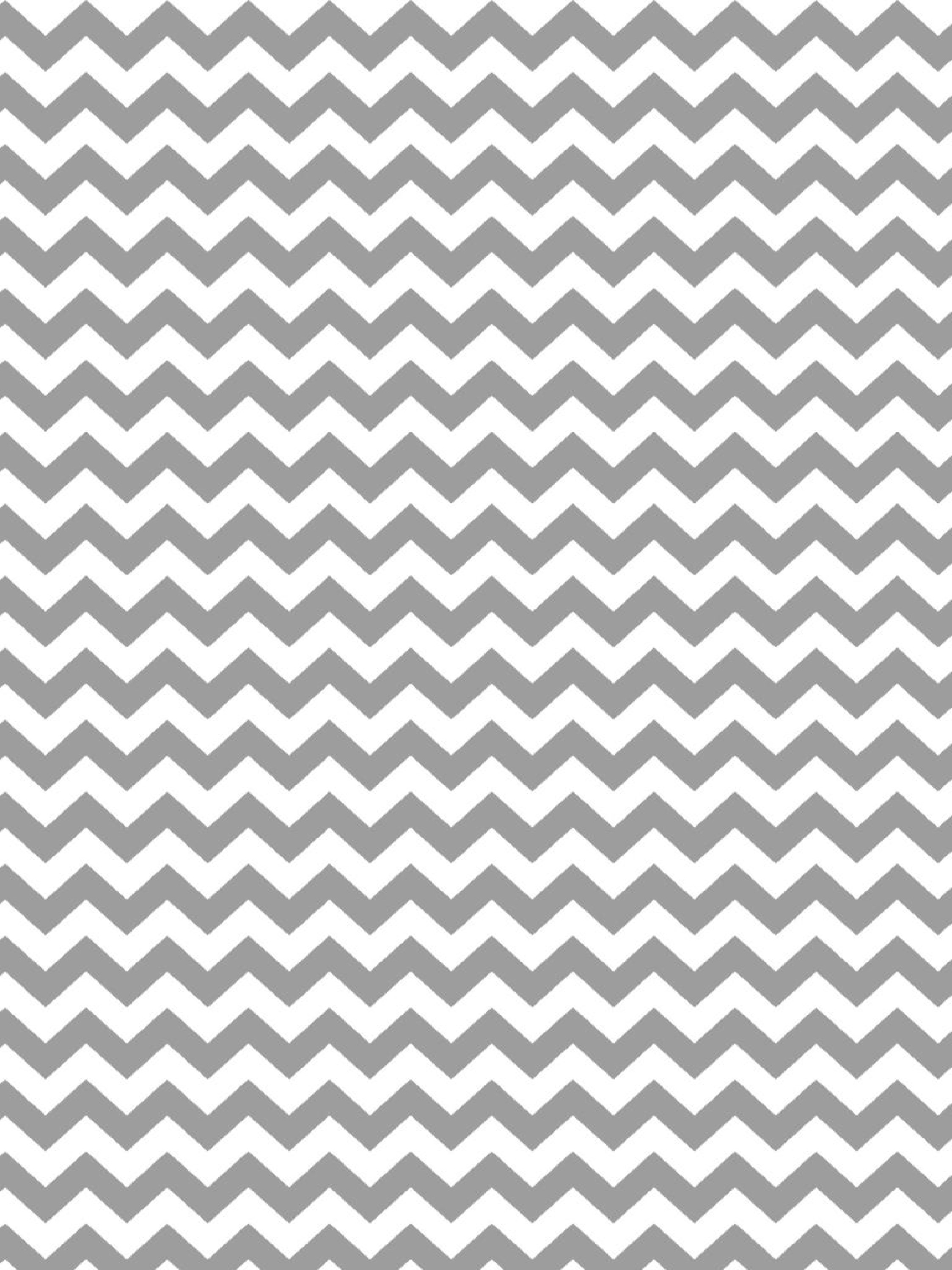 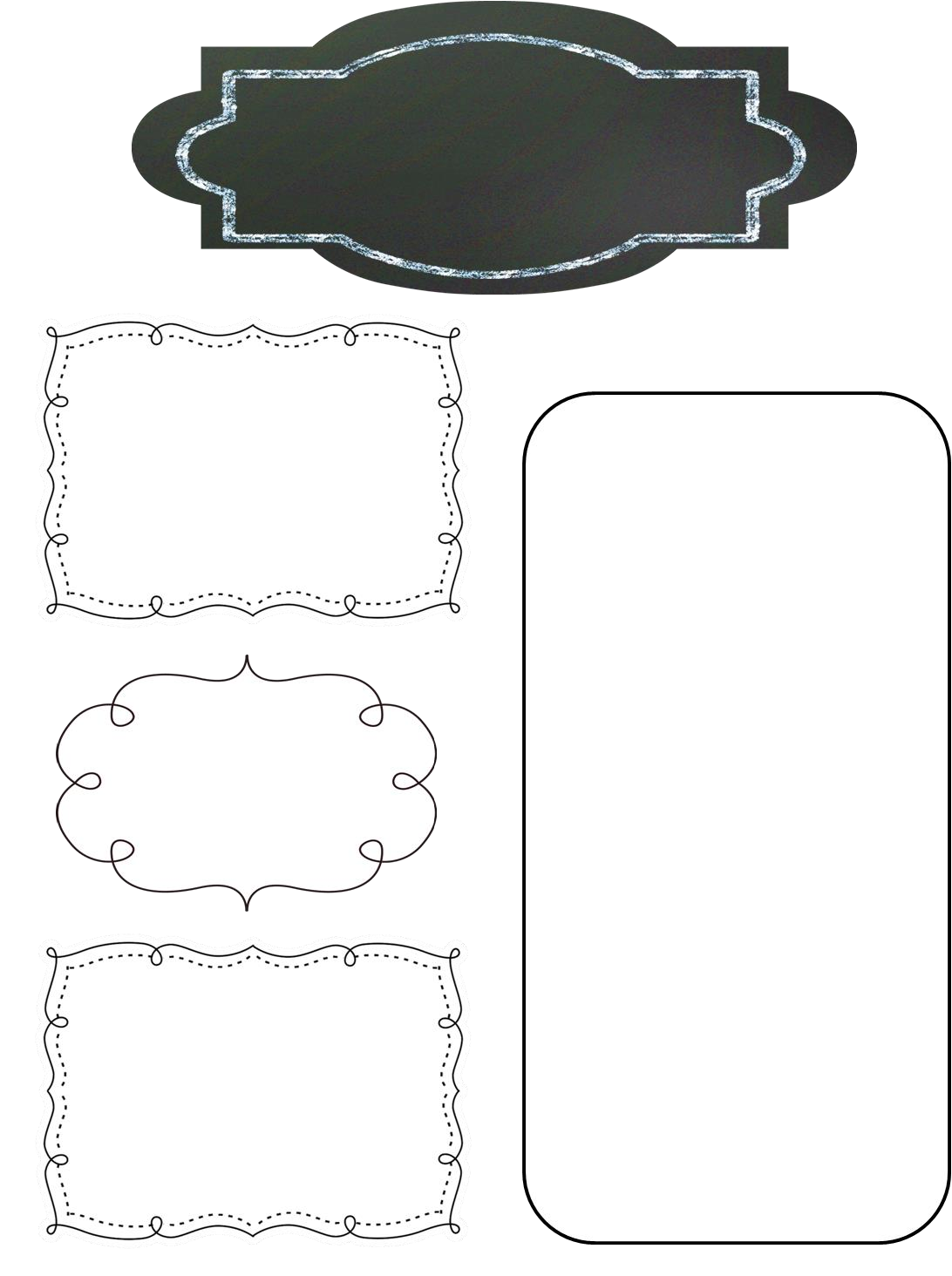 